Antrag auf Modulbefreiungc) Praxisnachweis bei langjähriger Berufserfahrung (sur Dossier gemäss diesem Validierungsleitfaden)Sie beantragen eine Modulbefreiung, da Sie durch Ihre langjährige Praxiserfahrung die Handlungs-kompetenzen und Lernziele dieses Moduls bereits erreicht haben und können dies nachweisen. Die Basis für diesen Nachweis ist die Modulidentifikation des Moduls, von dem Sie sich befreien lassen wollen. Dieses Antragsformular wird dem Sekretariat der QS Kommission Polybau eingereicht und enthält folgenden Inhalt:Antragsformular zur Befreiung vom Modul:      Erstellen Sie ein Dossier mit folgendem Inhalt:Lebenslauf / berufliche LaufbahnArbeitsbestätigungen oder Arbeitszeugnisse welche Ihre Funktion und Verantwortung im Betrieb aufzeigenKursbestätigung oder Zertifikate besuchter Kurse, Module und LehrgängeListe von Baustellen (mit Foto und Eckdaten), welche Sie in den letzten Jahren geleitet, habenPersonalienName / VornameStrassePLZ OrtEmailTelefon / MobilGeburtsdatumName des ModulsOrt, DatumVorname, Name
(in Blockschrift)Rechtsgültige Unterschrift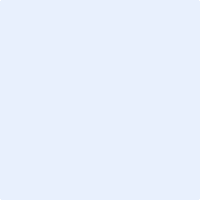 Wird von Polybau ausgefülltWird von Polybau ausgefülltBewilligt durch QS-KommissionAbgelehntOrt und Datum	     Unterschrift	